Игры умные липучки для детей.Развивающие игровые пособия предназначены для проведения развивающих занятий с детьми младшего среднего и старшего дошкольного возраста дома или в группах детского сада. Игры на липучках развивают мелкую моторику кисти, учат ребенка координировать движения и активно стимулируют отделы мозга, отвечающие за речь.Игры на липучках замечательно подходят для самых маленьких. Детали, скрепленные липучкой, не разъезжаются, и остаются на месте так, как ребенок захотел их расположить.А как весело трещит липучка, когда ее отрываешь!Подобное конструирование очень полезно для развития моторики, речи, внимания и мышления.Задачи:Научить детей играть в различные игры липучки; Формирование навыков самостоятельной деятельности; Повысить самооценку детей, их уверенность в себе; Развивать творческие способности, моторику,  речь, любознательность, наблюдательность, внимание, образное мышление, интеллект ребенка.Описание материала: Данные пособия предназначены для детей дошкольного возраста, педагогов и родителей. Удобная и лёгкая основа пособия, безопасный способ крепления ("липучки") позволяют быстро перемещать их и закреплять во многих, доступных для ребёнка местах. Дети младшего возраста активизируют словарь. Старшим дошкольникам пособие помогает совершенствовать грамматический строй речи и связную речь. Включение пособий "Игры на липучках" в содержание непосредственно организованной деятельности помогает формировать у дошкольников новые знания и закреплять уже усвоенный материал. Плоскостные изображения на специальной доске  могут быть использованы в качестве зрительного ряда по лексическим темам "Транспорт", "Фрукты", "Овощи", "Животные" и др., а также для закрепления количественного и порядкового счёта (Д/игра «По порядку сосчитай!», «Что лишнее?», «Что изменилось?»). Данные пособия применимы и в области элементарных математических представлений для подготовки к пониманию сущности арифметического действия сложения и вычитания.   Использование пособия в индивидуальной работе также приносит ощутимый результат. Такие понятия как «слева», «справа», «выше», «ниже» лучше усваиваются детьми, если они практически выполняют действия: "Посади на верхнюю ветку справа два воробья,  на ветку ниже слева - на два воробья больше" и т.д. Варианты игр с пуговицами используемыми в играх с липучками:Знакомство и развитие речи. Просто рассматриваем, называем что видим, свойства изображенного персонажа или предмета и т.д. Можно использовать для развития речи в тематических занятиях. Большой-маленький, толстый-тонкий, больше-меньше. Сравниваем размеры, считаем, выстраиваем от большего к меньшему и подобные занятия. Сортировка по группам: животные, птицы, транспорт, жители рек, озёр и морей, праздники.Сенсорная коробка. Тут можно устраивать поиски всех спрятавшихся пуговиц или какой-то конкретной, придумывать ролевые игры, перекладывать ложкой, щипцами или просто копошиться в крупе с милыми штуками. Игра с копилкой. Пуговки – это прекрасный материал для проталкивания в копилку!Придумываем сказку. Вытягиваем по одной пуговке из мешочка. Вытянувший пуговку кладёт её на стол/на пол и начинает сказочную историю. Следующий участник вытаскивает пуговку и продолжает эту сказку, стараясь увязать своего персонажа или предмет с предыдущим. В результате получается забавная сказка, от которой дети просто в восторге.Воспитатель Рыжкова Надежда Анатольевна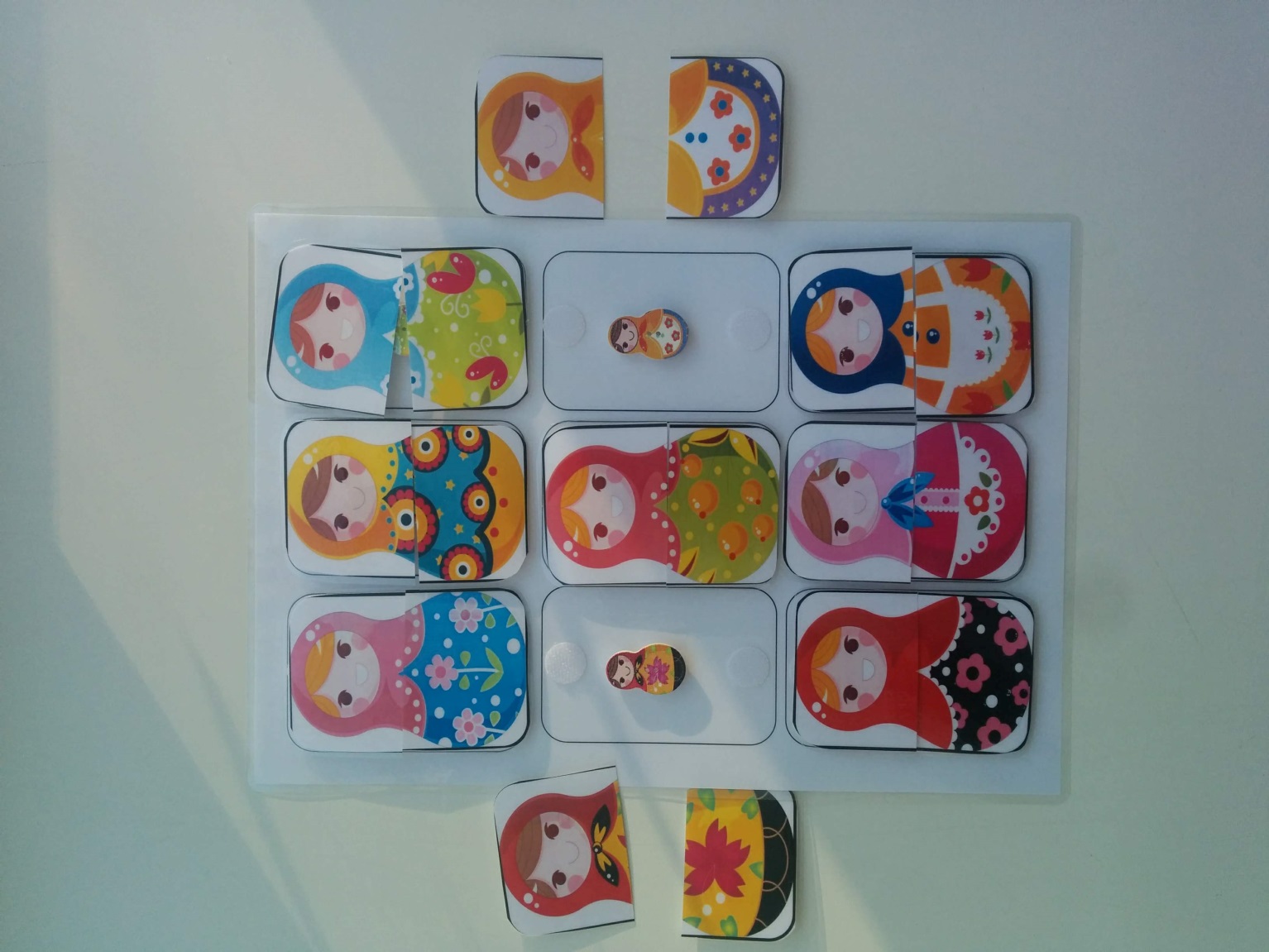 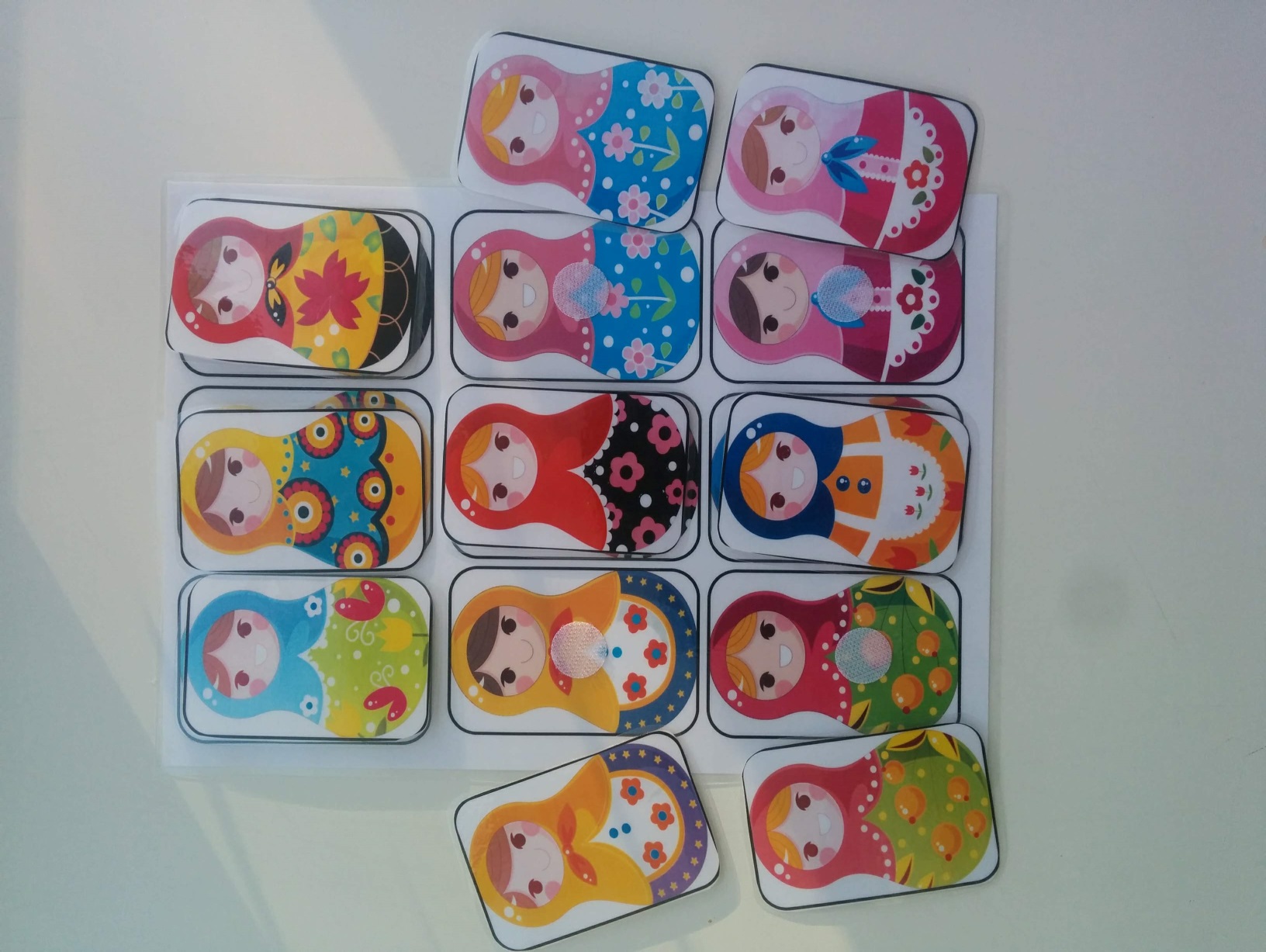 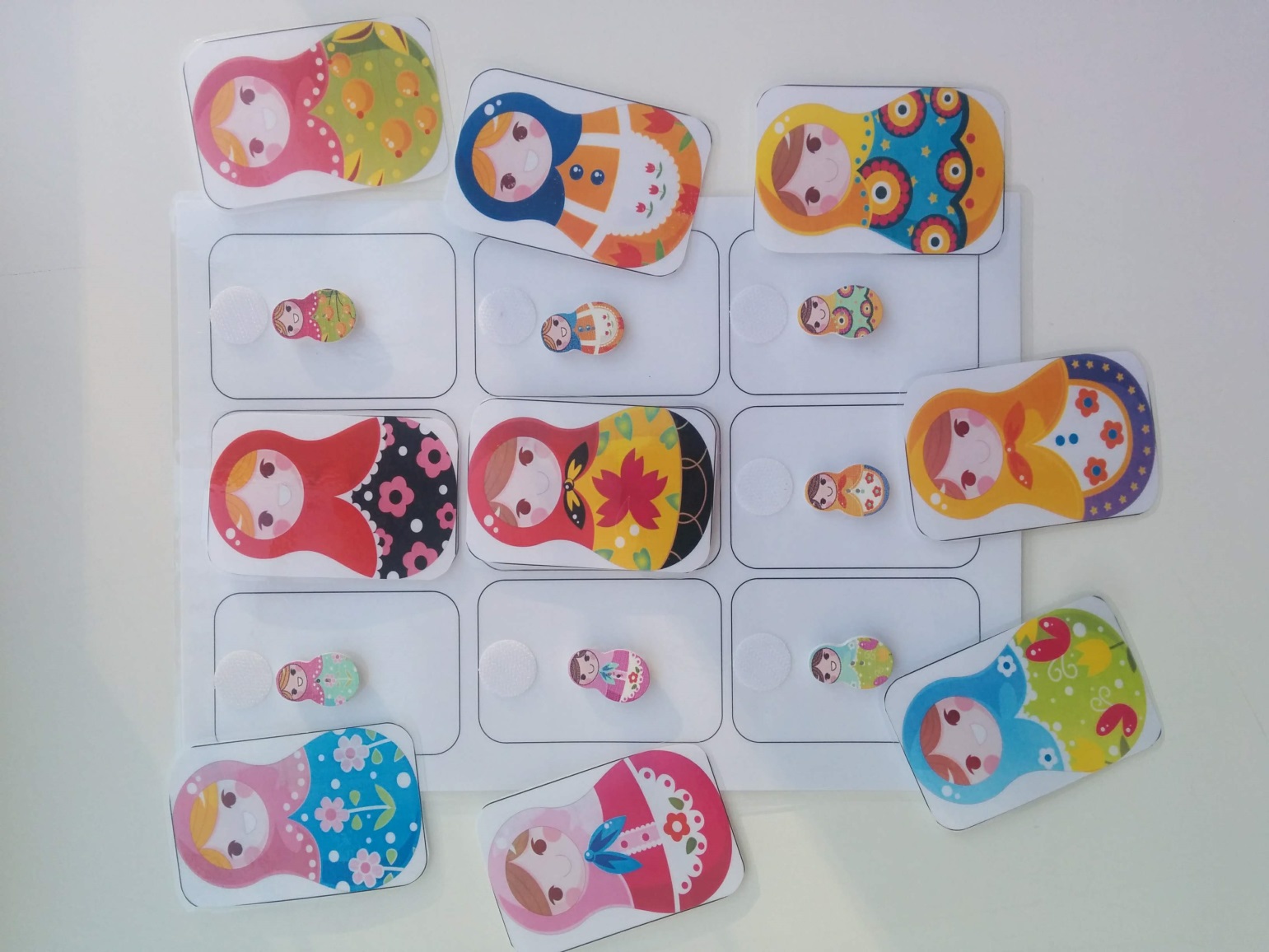 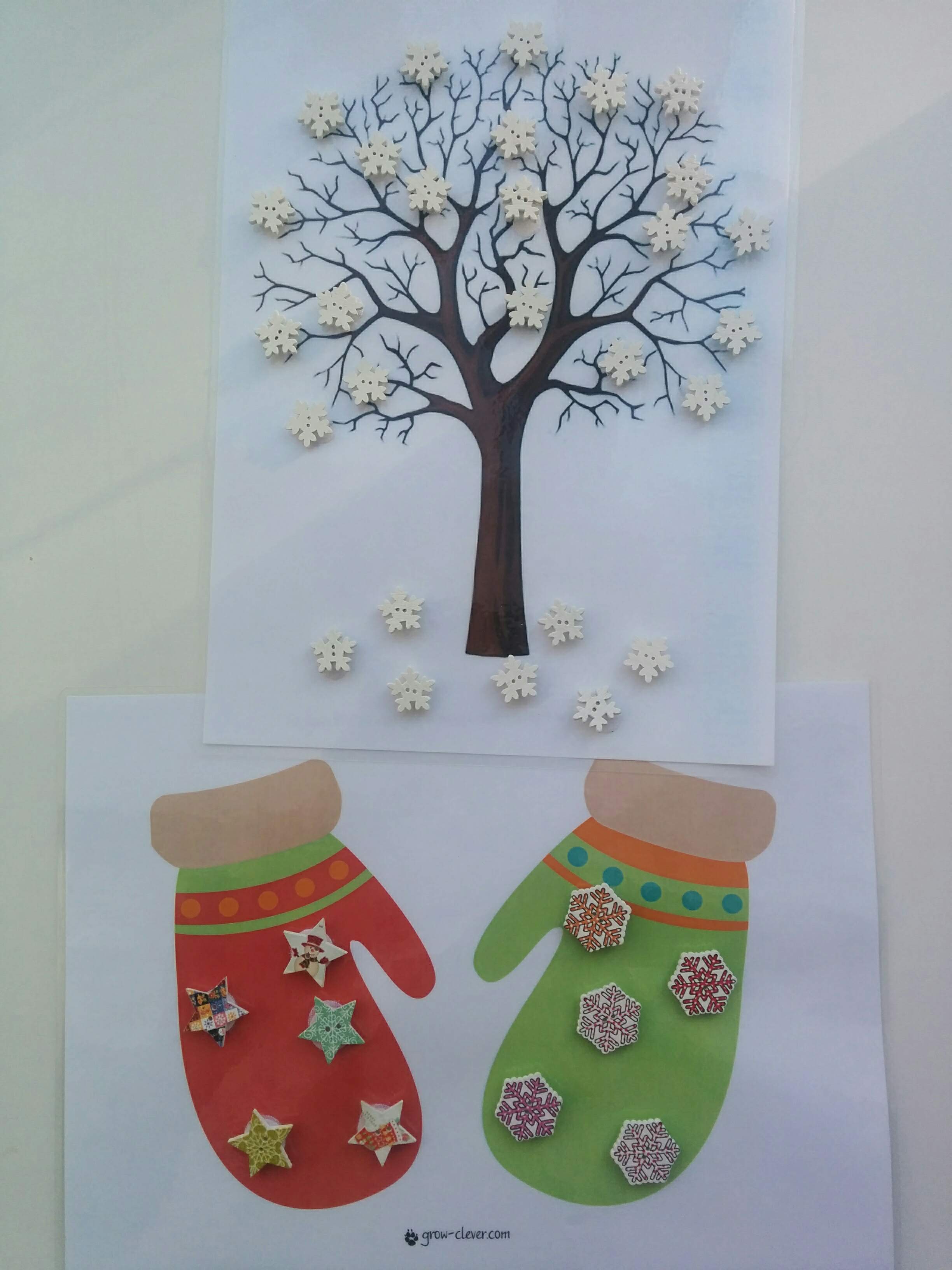 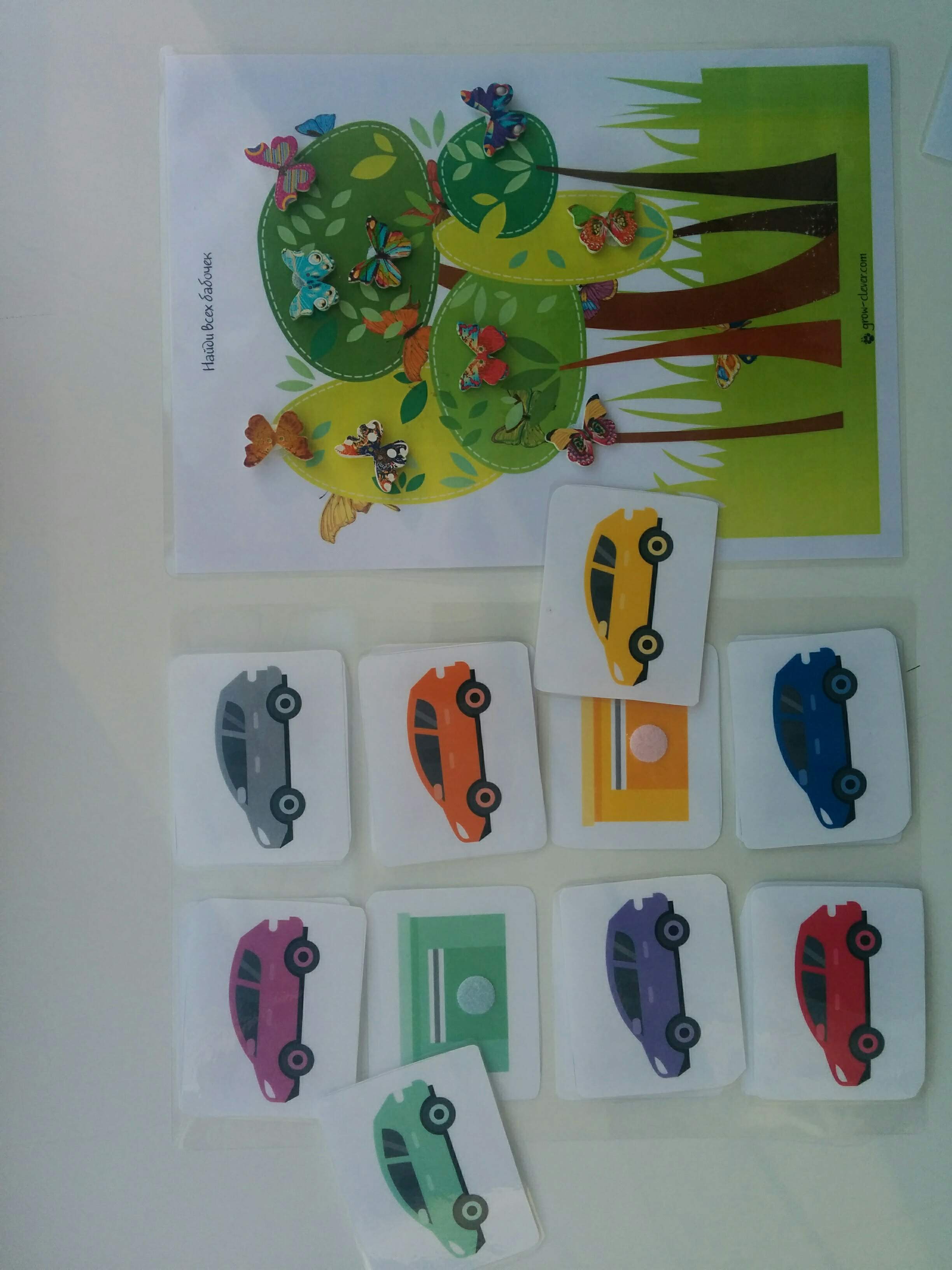 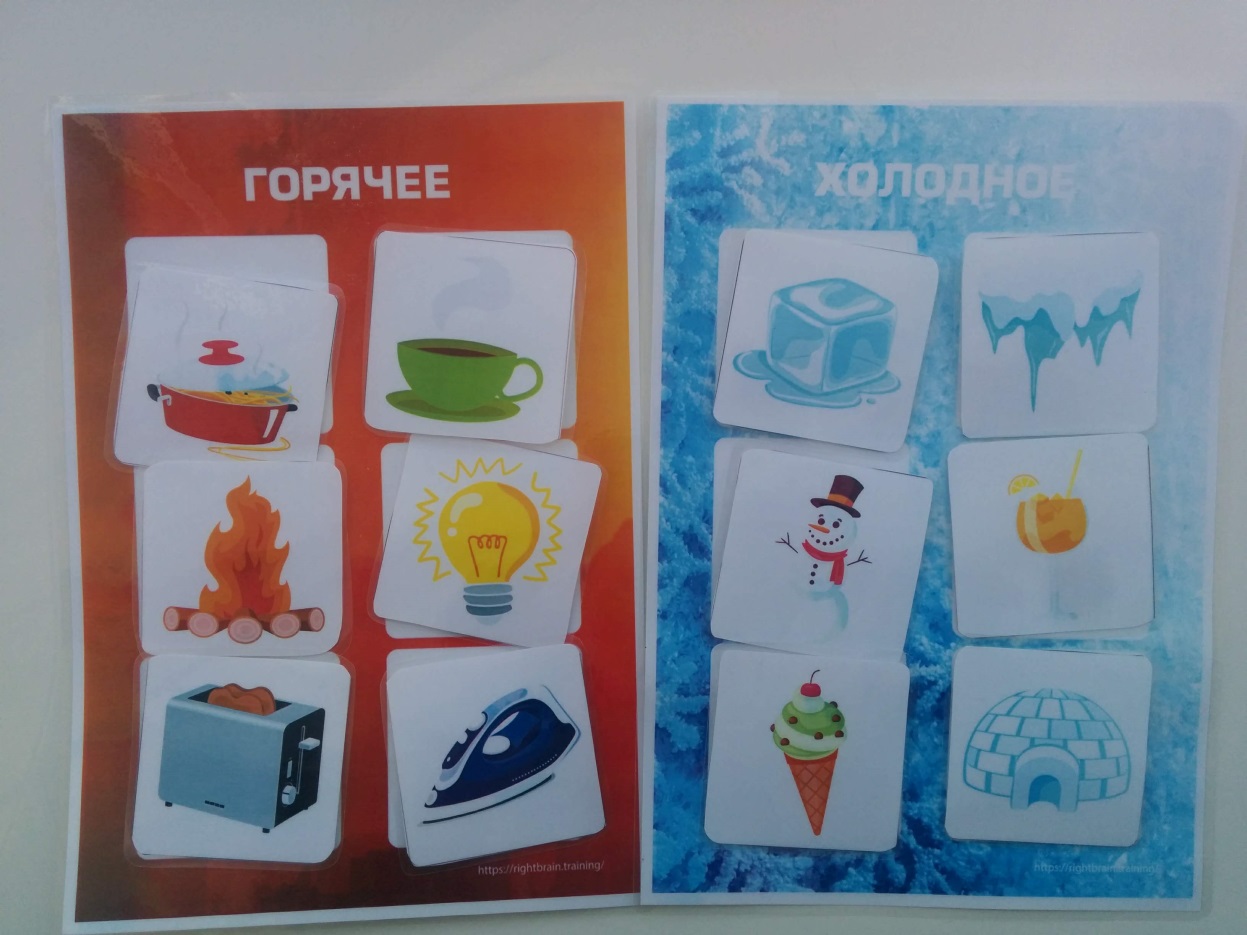 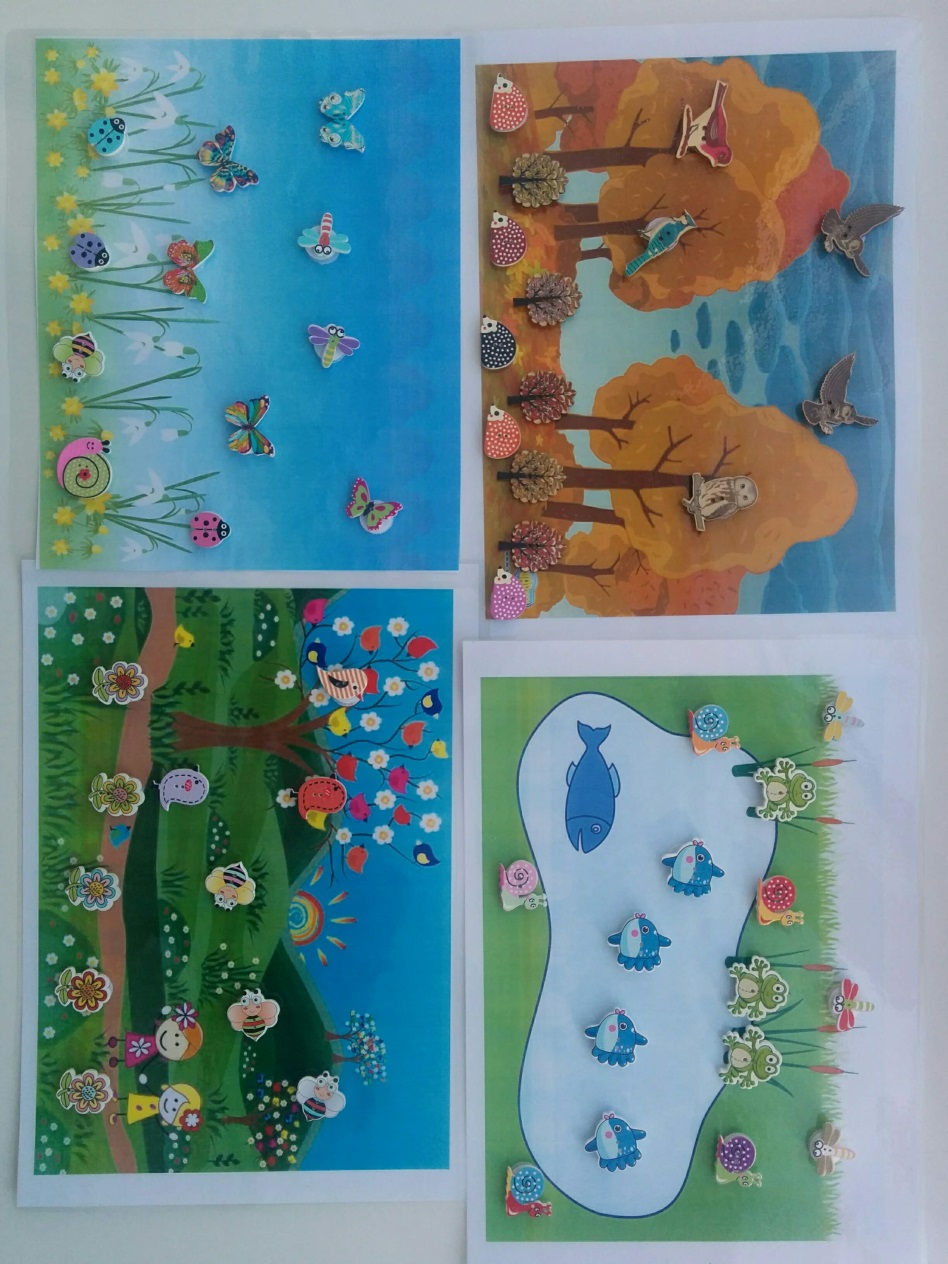 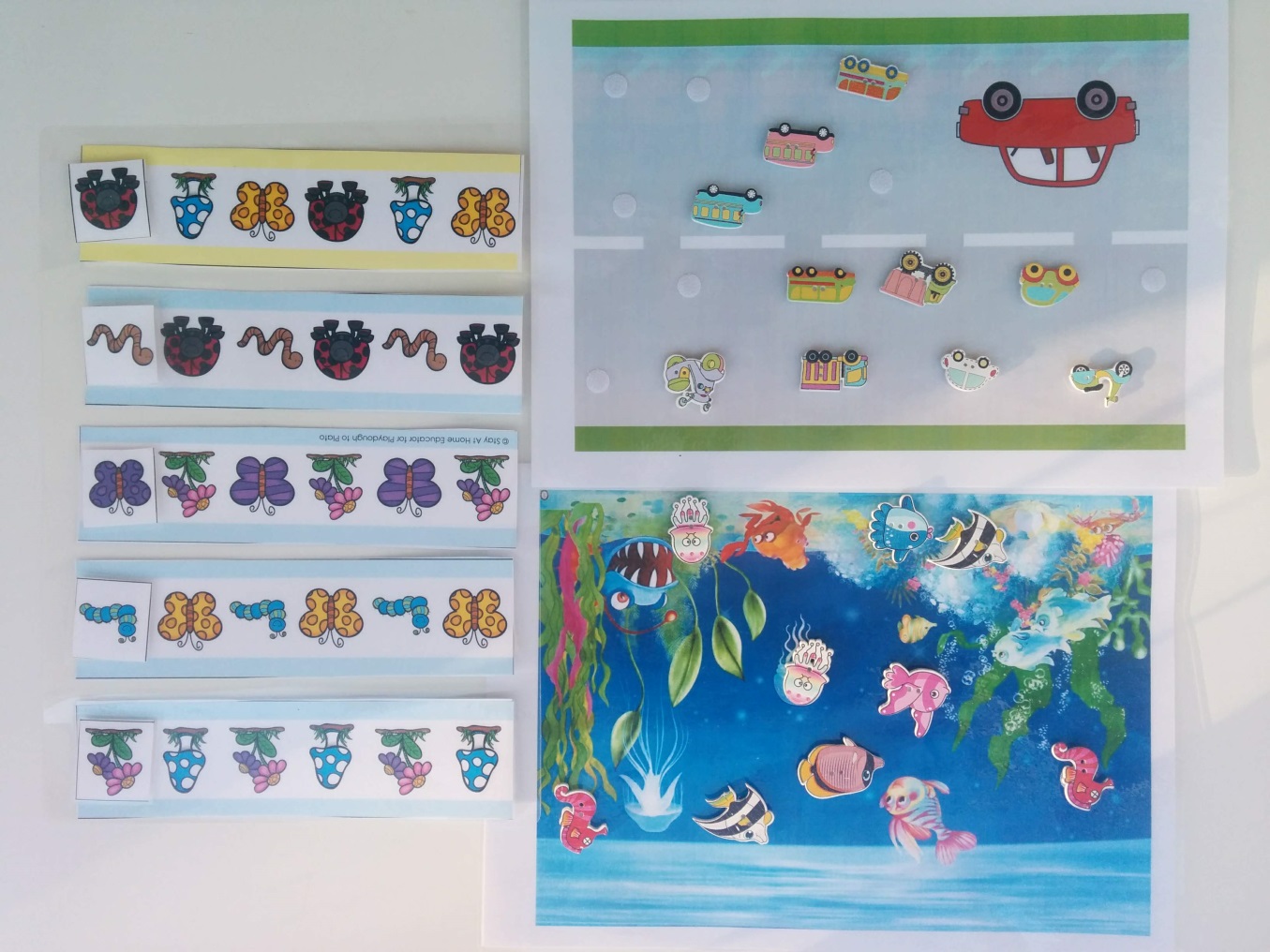 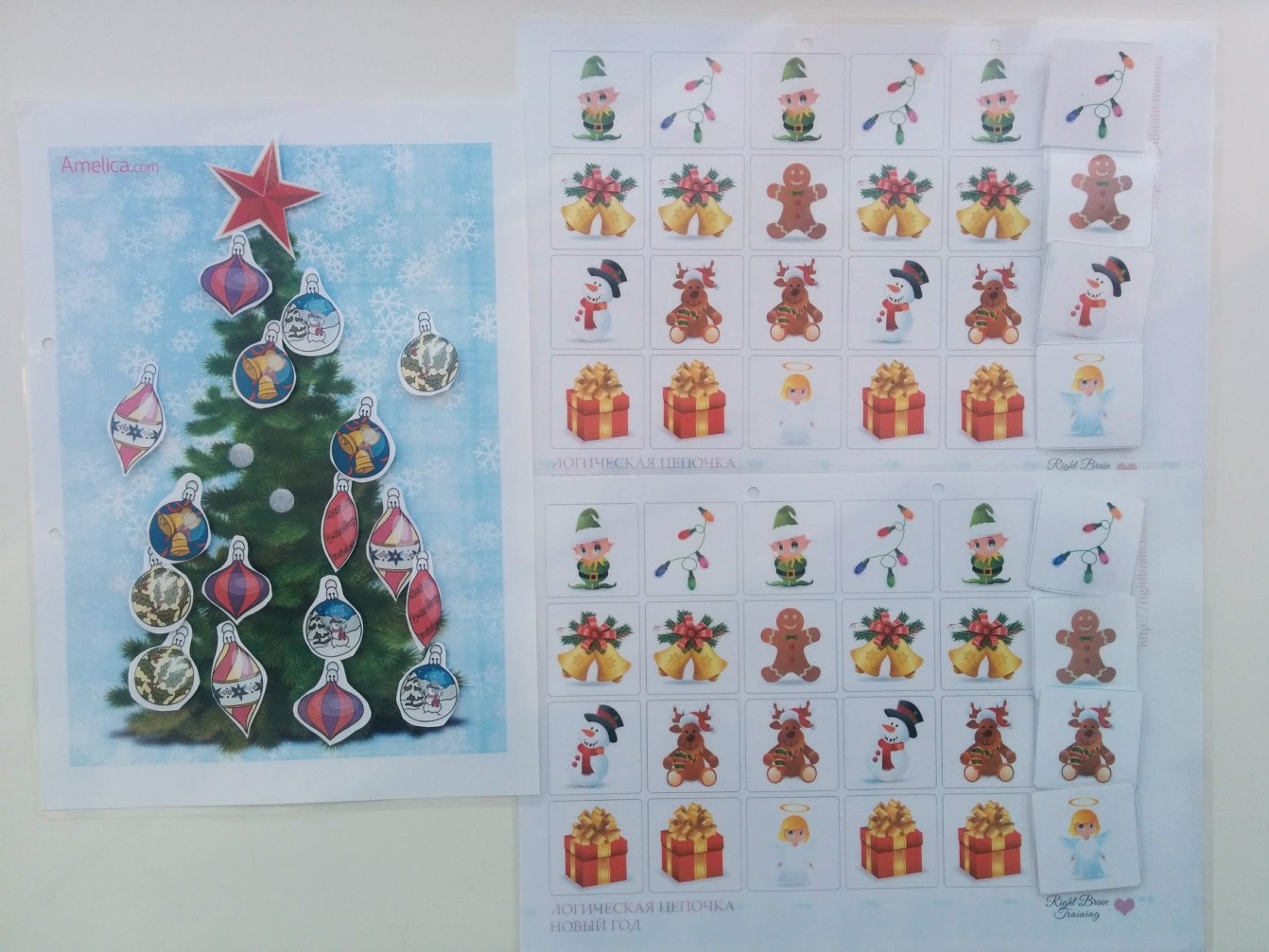 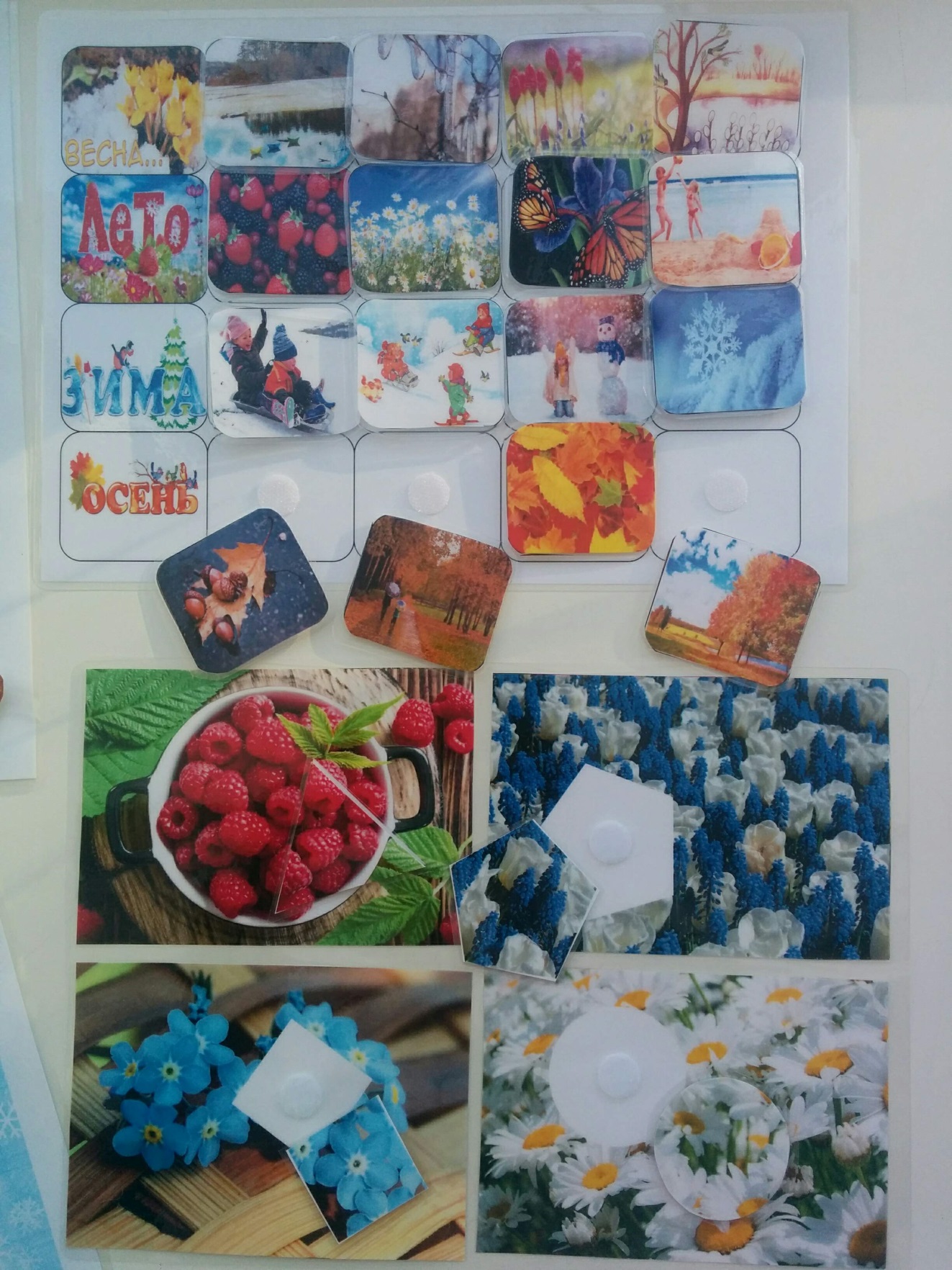 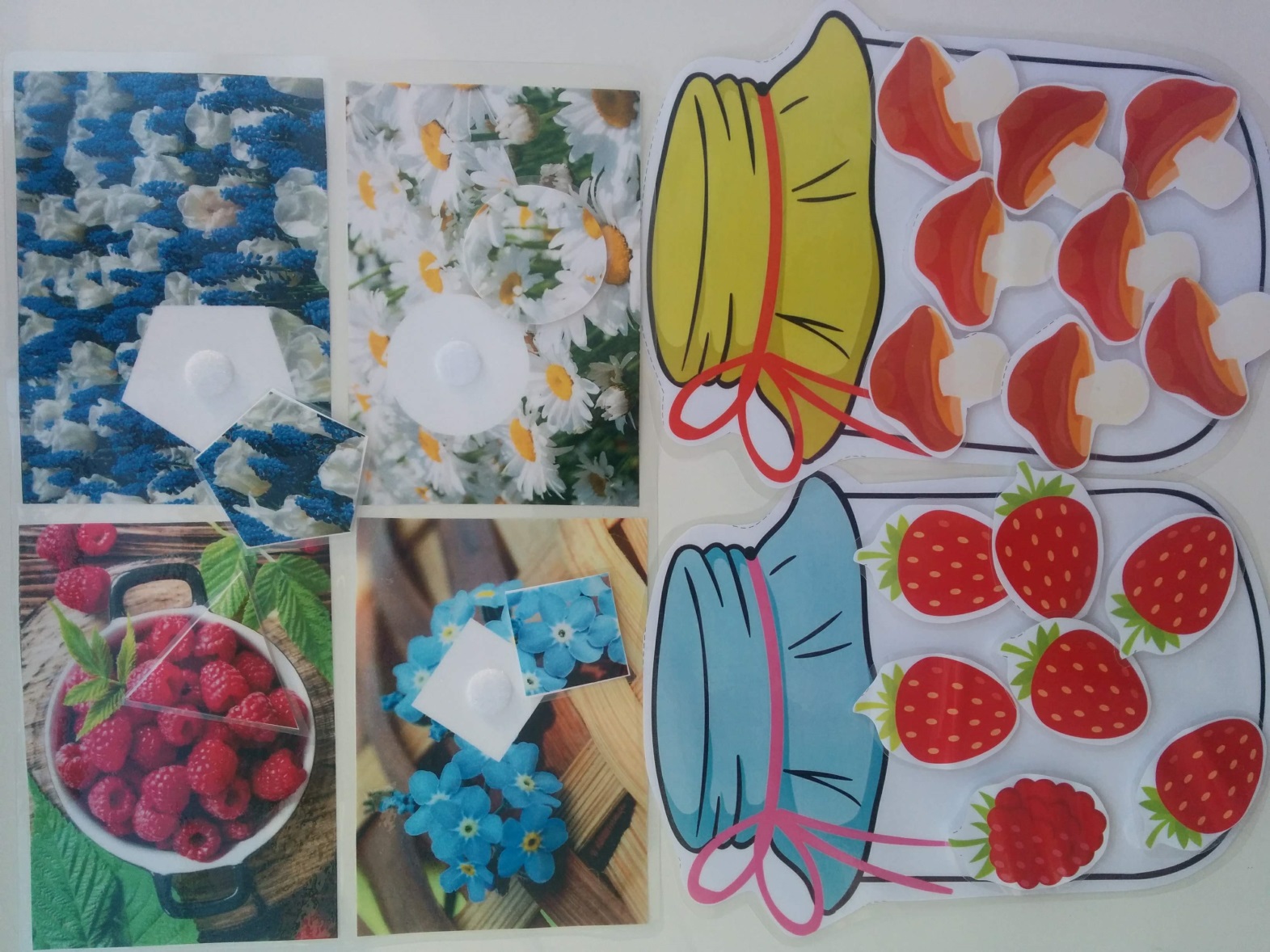 